First Name of Application CV No 1653786Whatsapp Mobile: +971504753686 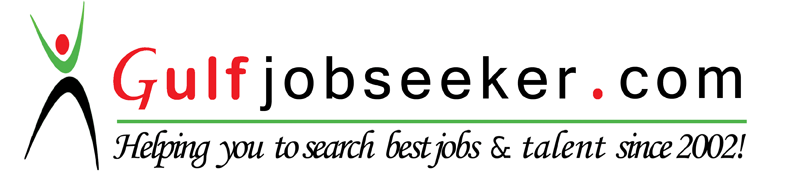 To get contact details of this candidate Purchase our CV Database Access on this link.http://www.gulfjobseeker.com/employer/services/buycvdatabase.php Career Objective:Enthusiastic and dedicated Software engineer with practical knowledge of IT Applications implementations and support seeking an opportunity for challenging position. Skilled software engineer, with an ability to lead and motivate teams to maximise productivity. Willing to join and ready to face the challenges with a team of a professional organization, where my extensive experience can contribute to the organizations growth.Education:Master in Software Engineering						2015NUST Islamabad, PakistanBachelor in Software Engineering						2011GIK Institute of Engineering Sciences and Technology, PakistanF.Sc Pre Engineering (Marks Obtained: 832/1100)				2007Islamia College Peshawar, PakistanMatriculation  (Marks: 845 / 1050)						2005Wapda Senior Model School, Sobra City, Tarbela, PakistanProfessional Experience:Android Developer ( March 2015 to February 2016)I have worked as an Android Developer at NUST Incubation Center. The two main projects I have worked on are:Roomvine : This is a proximity based chat application. People can chat with anyone close to them. (Available on Google Play Store)TalkHealth : This is the company's own product. This product empowering people to make right medical decisions through the community of doctors, patients, and care givers. The product has currently been launched in Islamabad, Pakistan. I have developed an Android Application for this product which will soon be available on Google Play store.I have worked on few others client based projects.2.  Computer Engineer/ IT Support Engr. (September 2011 to December 2014)I have worked as a Computer Engineer after my graduation at GIK Institute. I had multiple job responsibilities. I worked as IT support engineer where I used to update ERP software, updating students results and uploading to website.I also used to conduct labs to undergraduate students. I have taught Java, C++ and Databases labs to undergraduates students.My other responsibilities were to assist senior faculty members in evaluating quizzes, assignment and projects.Skills (Technical / Professional)C/C++,  C# .Net, Java ProgrammingOracle, MySQLAndroid SDK,  Material Design, Multithreading, Location APIs, Geofences, JSON/XMLAndroid Networking libraries like Volley, and Retrofit.Android Studio and EclipseOOP, Data Structure and AlgorithmsGithub, Bit bucket : Source code management systemsAdobe Dreamweaver, PHP, HTML, MySql: used to develop a web based project.Microsoft Access: use to create databases for my semester and other projects.AutoCAD: gained useful experience while working for my semester project.Microsoft PowerPoint: use to design project presentations.Microsoft Word & Microsoft Excel: use to develop excel sheets to maintain office work, and word documents required for different purpose during office work. Use to write & develop technical reports for my semester & other projects. I have also utilized these software skills in developing proposals, invitation and some other type of letters etc.Team Player: I have worked on numerous occasions on different projects with a team consisting of two or more members. This experience is gained while working on technical/ academic projects or diversifying extra-curricular activities.Presentation/Communication & Interpersonal: Have given presentations individually and in groups in my different coursesLeadership & Decision Making: As a Lab In-charge I serve as a team lead and managed a group of people. Directed and monitored collaboration among them for carrying out different tasks to upgrading and maintaining Lab.Projects:Roomvine:  A proximity based chat application. Currently availabe on Google play store.TalkHealth:  A plateform (Web based + Android Application) that brings doctors and patients closer to each others. People can find right doctor for their problems. People can take appointment with the doctors and can interact with doctors using this application.Sticky Notes for android. It is a learning based project. Users can create notes, and the application will notify the user about the note at the specified time and date using a simple notification.Text Editor similar to Notepad with the ability to find and replace a word in the text. Implemented in C++  language.GPA Calculator with a database using java language.Database Project: An informative database about life taking diseases using php-mysql and dreamweaver tool.Online Lectures and Video Conferencing: The aim was to facilitate students and teacher to interact online. It is used to promote distance learning. Online classes and meeting can be arranged using this software.Implemented Student Management System in C++Implemented Tic Tac Toe game in C++LAN Based Chatting system using java and Socket IO Library.Number Conversion System using C# .NetMultilevel Feedback Queue Scheduling using JavaImplemented SAP (Simple as Possible Computer)Job Portal: A fully functional job portal using html, php and mysql..Co-Curricular Activities/Participations/AchievementsGot Dean Honors Roll Certificate for semester GPA above 3.Got 1st Position in school.Member of GIKI Cricket Team.Chief Proctor at School to maintain discipline.